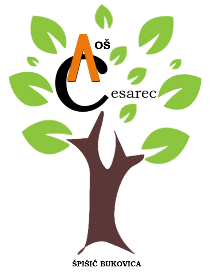 KLASA: 112-03/23-01/21UR. BROJ: 2189-19-01-23-04U Špišić Bukovici, 15. 03. 2023. g. IZVJEŠĆE O PROVEDENOM POSTUPKU I RANG LISTI KANDIDATANatječaj za radno mjesto učitelja/ice informatike, 1 izvršitelj na određeno nepuno radno vrijeme,  14 sati tjedno, objavljen je dana 27. veljače 2023. godine, na mrežnoj stranici Osnovne škole August Cesarec Špišić Bukovica te mrežnoj stranici i oglasnoj ploči Hrvatskog zavoda za zapošljavanje.Na raspisani natječaj pristigle su 2 prijave.Povjerenstvo je utvrdilo da formalne uvjete natječaja ispunjavaju sljedeći kandidati:1. Patricija BastalićTestiranje kandidata održano je dana 15.ožujka 2023.g., u 12.0 sati.  Testiranju je pristupila: 1. Patricija BastalićNakon provedenog  testiranja  Povjerenstvo utvrđuje rang listu kandidata:Zaključak:Nakon provedenog testiranja te utvrđene rang liste kandidata Povjerenstvo dostavlja ovo izvješće s rang listom na daljnje postupanje ravnatelju škole.                                                                        POVJERENSTVO ZA VREDNOVANJE1. Ema Zelembrz, stručana suradnica pedagoginja        ____________________________                                          2. Martina Kucljak, stručna suradnica knjižničarka       ____________________________                                             3. Ana Majstorović, učiteljica informatike                    ____________________________                                         OSNOVNA ŠKOLA AUGUST CESAREC, ŠPIŠIĆ BUKOVICAOSNOVNA ŠKOLA AUGUST CESAREC, ŠPIŠIĆ BUKOVICAVladimira Nazora 1,Špišić Bukovica 33404tel/fax: 033 / 716 – 033 tajnica            033 / 716 – 444  ravnateljicaE - mail: ured@os-acesarec-spisicbukovica.skole.hrWeb: http://os-acesarec-spisicbukovica.skole.hr  OIB: 39657433014IBAN: HR8023600001101336251R.br.Ime i prezime kandidataUkupan brojbodova 1.Patricija Bastalić27/30